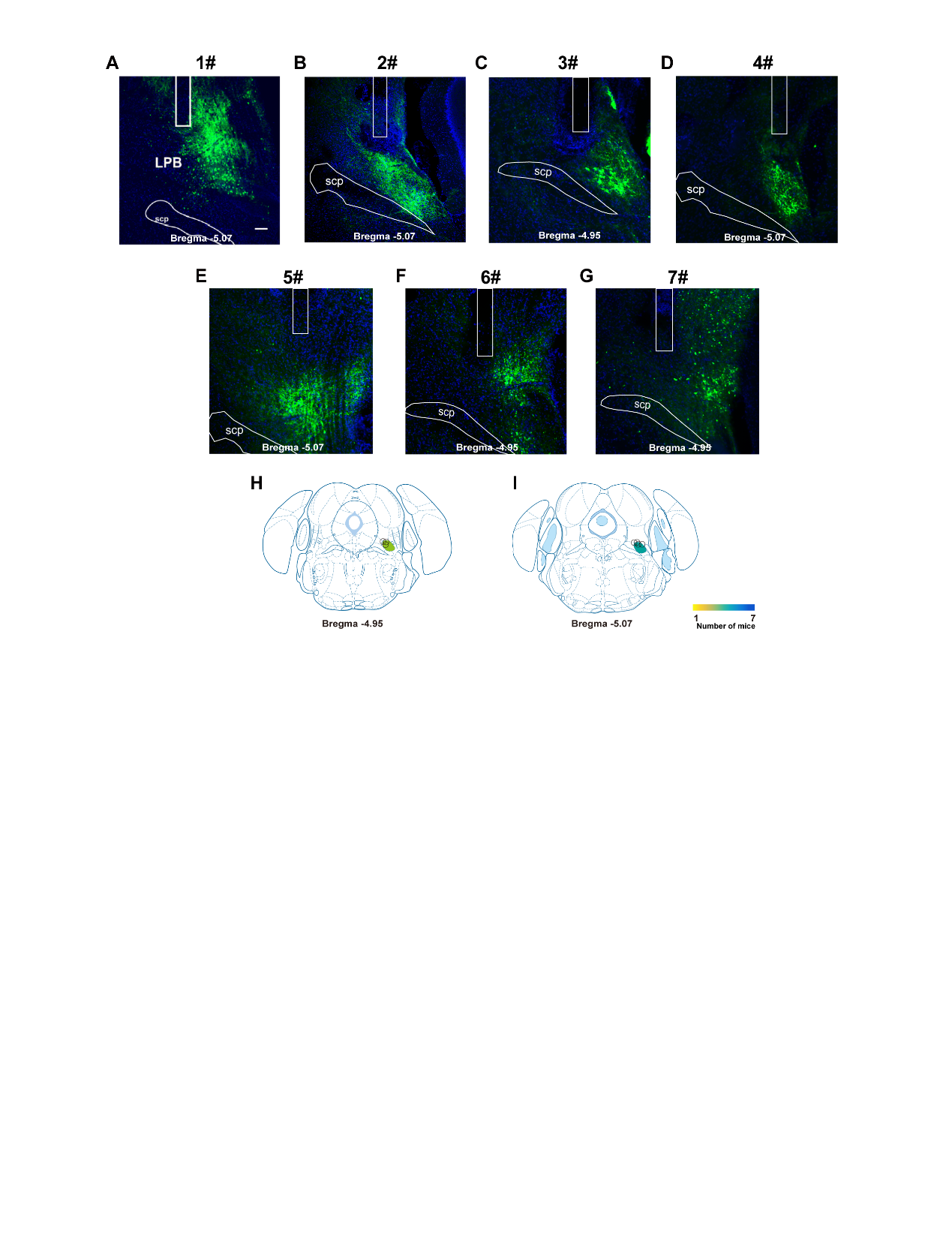 Figure 2. Images of ChR2-EYFP expression in the LPB and optical fiber implantation above the LPB (A-G), with circles (H-I) indicating the location of optical fibers.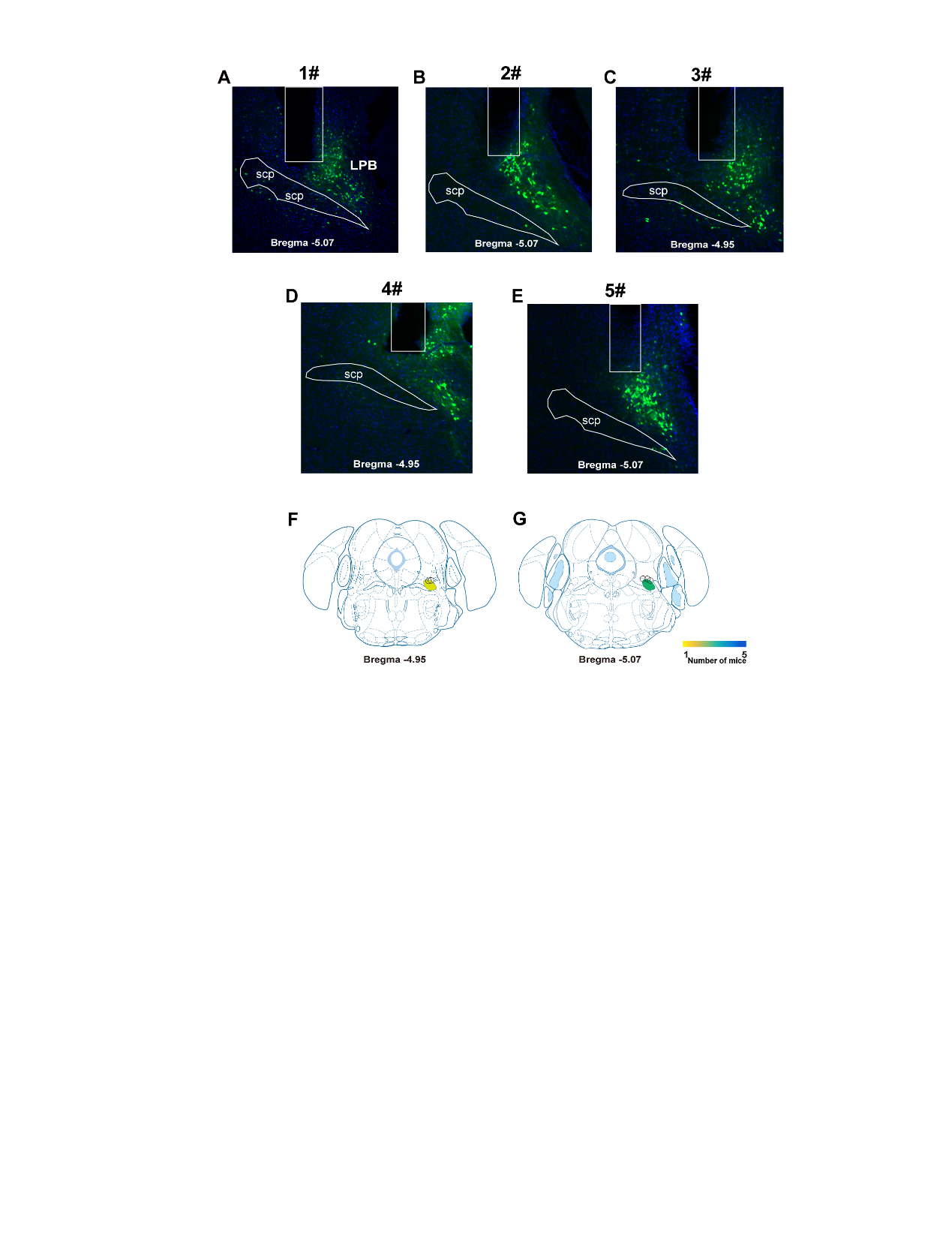 Figure 3. Images of Gcamp7s expression in the LPB and optical fiber implantation in the LPB (A-E), with circles (F-G) indicating the location of optical fibers.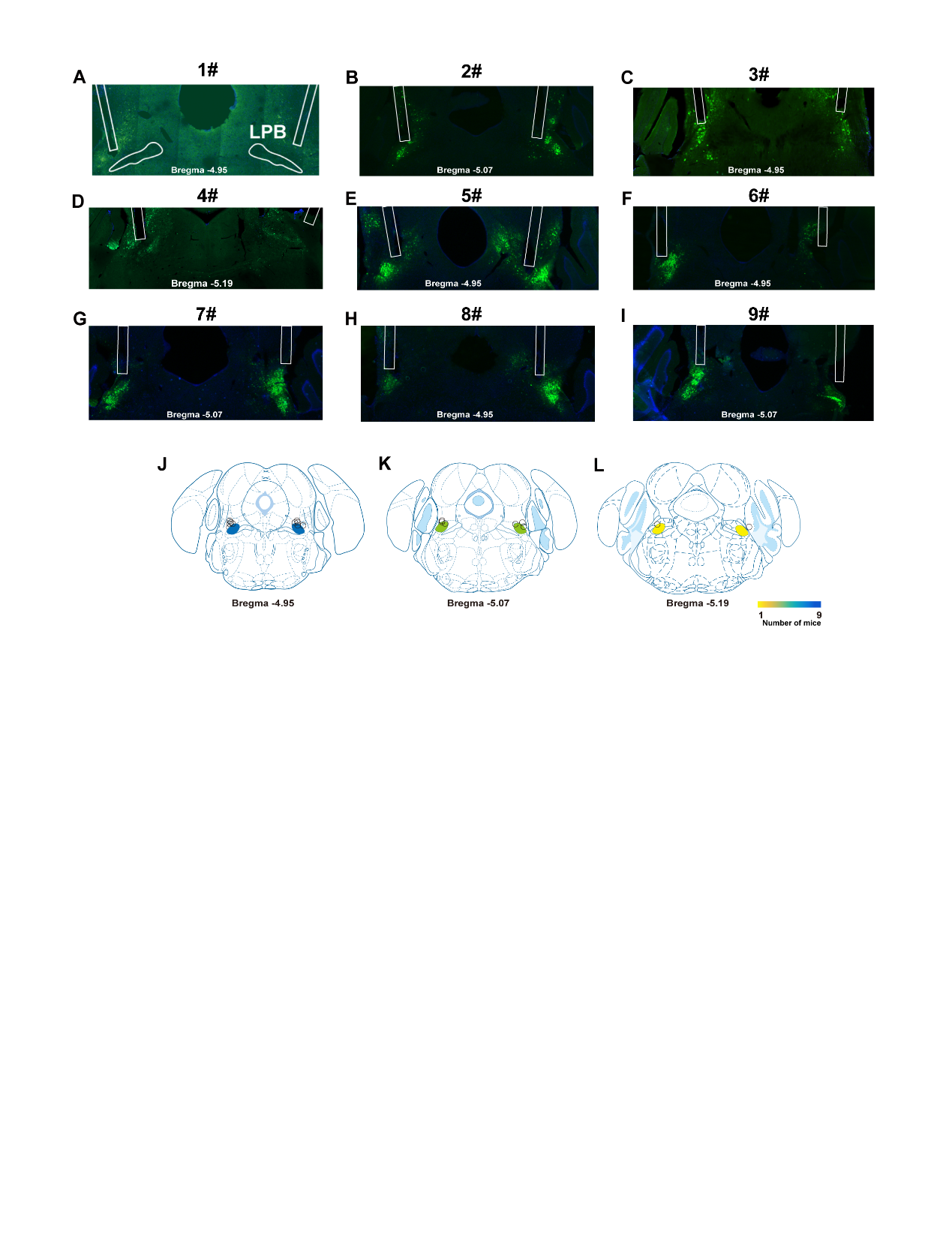 Figure 4. Images of GtACR1-EYFP expression in the LPB and optical fiber implantation above the LPB (A-I), with circles (J-L) indicating the location of optical fibers.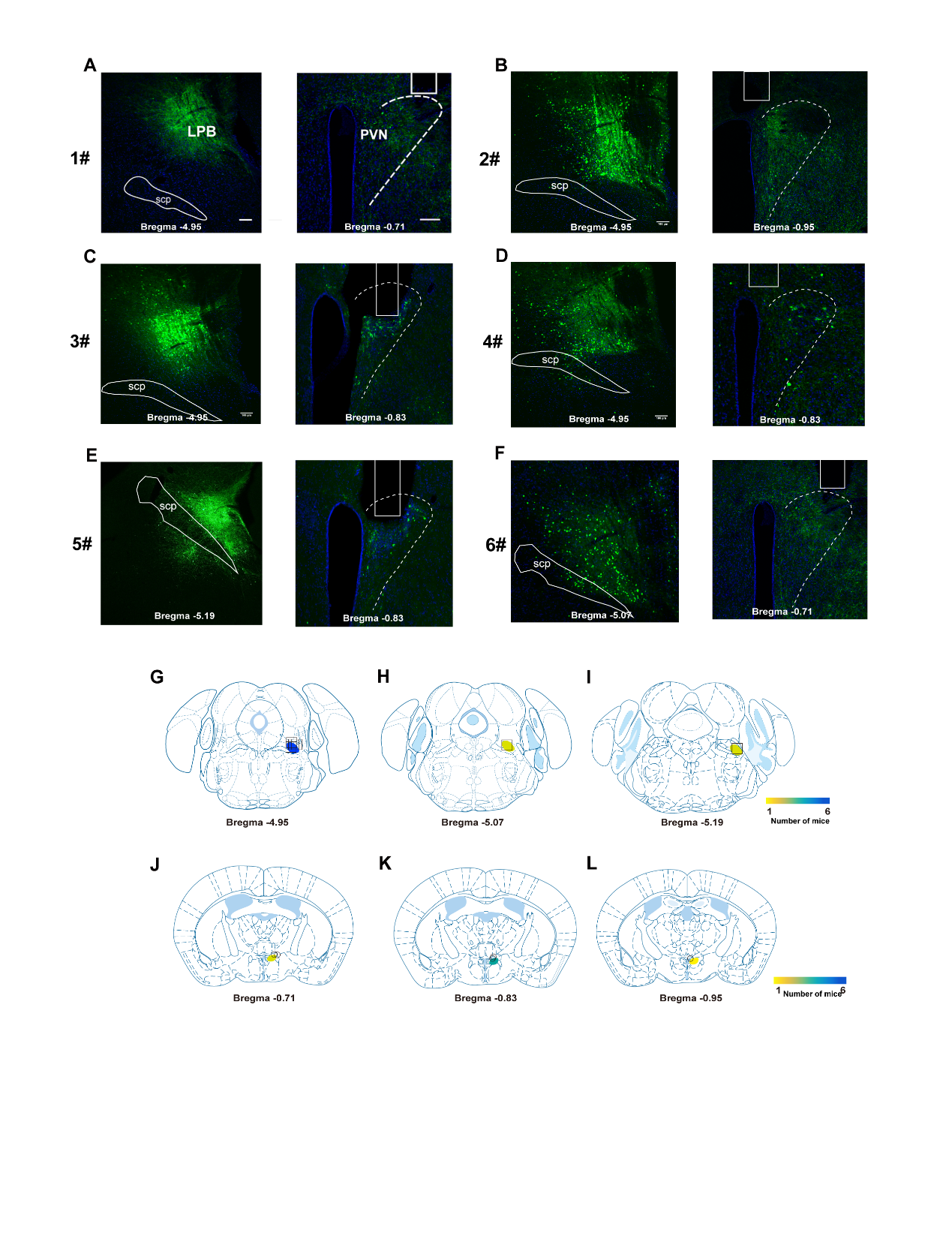 Figure 5. Images of ChR2-EYFP expression in the LPB and optical fiber implantation above the PVN (A-F). The square boxes indicate the location of virus expression and circles represent optical fiber location (G-L).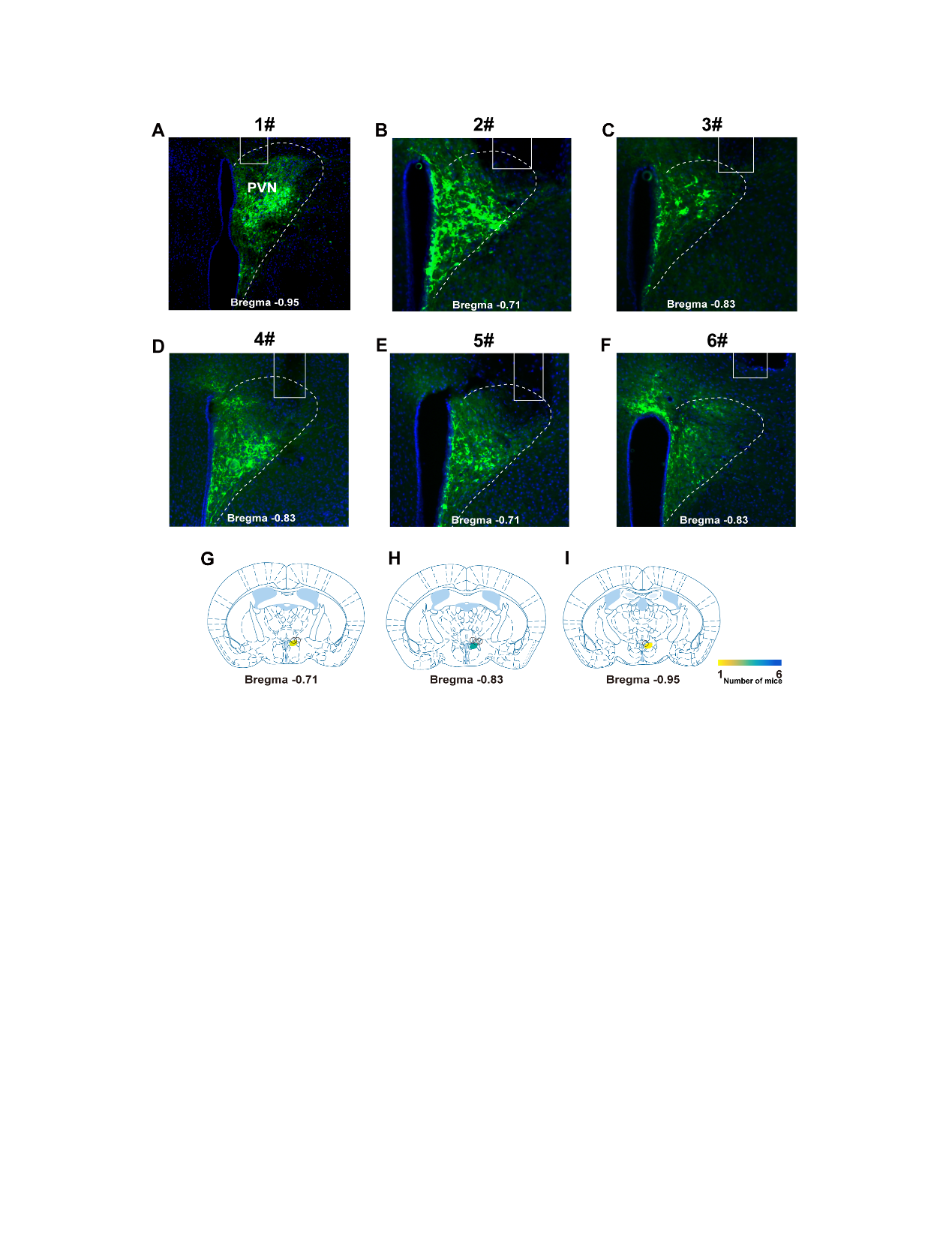 Figure 6. Images of ChR2-EYFP expression in the PVN and optical fiber implantation above the PVN (A-F). The circles represent optical fiber location (G-I). 